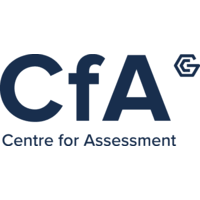 Application Form: ISO 27001 CertificationPlease complete this form in full and send to sales@centreforassessment.co.uk or the person who sent it to you.  If you require any assistance in completing the form, please contact us on 0161 237 4080.Section One: Basic DetailsSection Two: Locations#If you have more than four locations, please complete our additional locations supplement.Section Three: Additional InformationSection Four: Multi-Location DetailsSection Five: Information Security Management System DetailsNotesOnce received, a member of our Business Development team will acknowledge receipt of your application and, unless further details are required, issue you with a no-obligation quotation within three working days. If further details are needed, we will contact you by email or phone to discuss these with you. Please get in touch with us at any time with any enquiries you have: sales@centreforassessment.co.uk. Data Protection StatementAll information gathered by Centre for Assessment in the delivery of its services is processed in accordance with the Data Protection Act, 2018.  For further information on how we process your personal data, please see our Privacy Policy which you can find on our website: www.centreforassessment.co.ukYour DetailsYour DetailsOrganisation NameKey Contact nameKey Contact Job TitleEmailTelephoneCompany registration numberVAT numberYour AssessmentYour AssessmentYour AssessmentYour AssessmentWhat type of assessment do you require?InitialTransferNext audit type dueWhich version of the standard? (Please chose one)ISO 27001:2013ISO 27001:2013ISO 27001:2022If you are transitioning to ISO 27001:2022, please indication an approximate date you are aiming for.Do you require a Pre-Audit?YesYesNoDo you require a Certificate of Commitment?YesYesNoThe Scope of Your AssessmentThe Scope of Your AssessmentThe Scope of Your AssessmentThe Scope of Your AssessmentWhat is the scope of your organisation’s operations?(What products and services to you provide)What sector(s) do you operate in?Details if ‘yes’Do you outsource any core processes or services?YesNoDo you operate from customer sites?YesNoLocation One (Main Location)Location One (Main Location)Location One (Main Location)AddressActivities/processes undertaken on siteNumber of full-time employeesNumber of part-time employeesAverage % hours worked:   How many are based permanently ‘off-site’?Details:   Please provide a breakdown of staff roles (e.g. 4 directors, 5 sales, 10 admin, or provide an organisation chart)How many subcontractors are used?Details:   Location TwoLocation TwoLocation TwoAddressActivities/processes undertaken on siteNumber of full-time employeesNumber of part-time employeesAverage % hours worked:   How many are based permanently ‘off-site’?Details:   Please provide a breakdown of staff rolesHow many subcontractors are used?Details:   Location ThreeLocation ThreeLocation ThreeAddressActivities/processes undertaken on siteNumber of full-time employeesNumber of part-time employeesAverage % hours worked:   How many are based permanently ‘off-site’?Details:   Please provide a breakdown of staff rolesHow many subcontractors are used? Details:   Location FourLocation FourLocation FourAddressActivities/processes undertaken on siteNumber of full-time employeesNumber of part-time employeesAverage % hours worked:   How many are based permanently ‘off-site’?Details:   Please provide a breakdown of staff rolesHow many subcontractors are used?Details:   Audit ArrangementsAudit ArrangementsAudit ArrangementsAudit ArrangementsDetails if ‘Yes’Will the auditor require an interpreter?YesNoIs the organisation subject to high regulation?YesNoAre there any Health and Safety risks?YesNoDotes the auditor require any PPE?YesNoDoes the auditor require induction or security clearance?YesNoWhere appropriate are you happy for your audit to follow a blended approach? (i.e. including remote and onsite audit activities)YesNoThe SystemThe SystemThe SystemThe SystemDetails if ‘Yes’Have you engaged with any consultant to help develop your Management System?YesNoDo you have any impartiality concerns?YesNoHow long has the System been in place?Is your organisation recognised by any industry standards or third-party schemes? (e.g. ISO 9001, Cyber Essentials Plus etc) YesNoONLY COMPLETE THIS SECTION IF YOU OPERATE ACROSS MORE THAN ONE LOCATIONONLY COMPLETE THIS SECTION IF YOU OPERATE ACROSS MORE THAN ONE LOCATIONONLY COMPLETE THIS SECTION IF YOU OPERATE ACROSS MORE THAN ONE LOCATIONDoes your organisation have one Management System covering all locations?YesNoPlease state the location from where the System is controlled.Does the above location have the authority to define, establish and maintain the single Management System?YesNoIs your single management system subject to a centralised management review covering all locations?YesNoAre all locations subject to the organisation’s internal audit programme?YesNoIs the control location responsible for ensuring Management System data is collected and analysed from all sites?YesNoDoes the control location have the authority and ability to initiate organisational changes?YesNoA – Sensitive or confidential informationLittleModerateHighlyA – Availability of information requirementsLowModerateHighA – Number of key processes, interfaces and unitsOneTwo or threeMore than threeB – Criticality of business sectorsNon-critical and Non-regulatedCustomers in critical sectorsWork in critical sectorsC – Established/performance of ISMSWell established and testedFully implementedOnly partially implementedD – IT infrastructure complexityFew different platforms, networks etc.Several different platforms, networks etc.Many different platforms, networks etc.E – Extent of outsourcing and suppliers, including cloud servicesLittle or no dependencySome dependencyHigh dependencyF – Information System developmentNone or very limited in-houseSome in-house and some outsourcedLots of in-house G – Number of disaster recovery sitesNone or oneTwo or threeMore than three